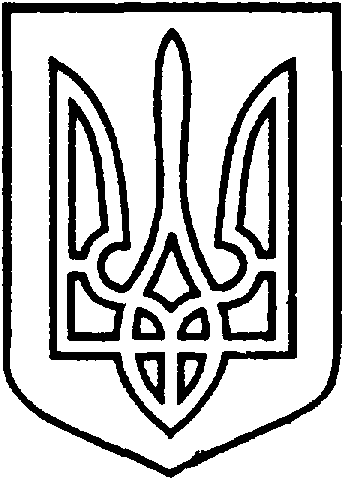 СЄВЄРОДОНЕЦЬКА МІСЬКА ВІЙСЬКОВО-ЦИВІЛЬНА АДМІНІСТРАЦІЯ  СЄВЄРОДОНЕЦЬКОГО РАЙОНУ  ЛУГАНСЬКОЇ  ОБЛАСТІРОЗПОРЯДЖЕННЯкерівника Сєвєродонецької міської  військово-цивільної адміністрації23 липня 2021 р.										№ 1326Відповідно до Закону України «Про військово – цивільні адміністрації», «Про засади державної регуляторної політики у сфері господарської діяльності», «Про місцеве самоврядування в Україні», з метою дотримання державної регуляторної політики та на підставі службової записки  в.о начальника управління землеустрою, містобудування та архітектури Сєвєродонецької міської ВЦА від 09.07.2021р. №271,зобовʼязую:1. Внести зміни до Плану діяльності з підготовки проєктів регуляторних актів на 2021 рік в Сєвєродонецькій міській територіальній громаді (Додаток 1).2.  Розпорядження  підлягає оприлюдненню.3. Контроль за виконанням даного розпорядження  покласти на заступника керівника Сєвєродонецької  міської  військово-цивільної адміністрації Сєвєродонецького району Луганської області Олега КУЗЬМІНОВА.Керівник Сєвєродонецької міськоївійськово-цивільної адміністрації  		                   Олександр СТРЮК Додаток до розпорядження керівникаСєвєродонецькї міської 	військово-цивільної адміністрації Сєвєродонецького районуЛуганської областівід 23 липня 2021 року № 1326Зміни до Плану підготовки проєктів регуляторних актів на 2021 рік в Сєвєродонецькій міській територіальній громадіНачальник управління економічного розвитку												Анастасія ПИВОВАРОВА         Про внесення змін до Розпорядження керівника Сєвєродонецької міської ВЦА №475 від 16.04.2021. «Про  затвердження Плану діяльності з підготовки проєктів регуляторних актів на 2021 рік в Сєвєродонецькій міській територіальній громаді»        Про внесення змін до Розпорядження керівника Сєвєродонецької міської ВЦА №475 від 16.04.2021. «Про  затвердження Плану діяльності з підготовки проєктів регуляторних актів на 2021 рік в Сєвєродонецькій міській територіальній громаді»№Вид та назва проєкту регуляторного актуЦіль прийняття регуляторного актуСтроки підготовки проєкту регулятоного акту Найменування органу та підрозділу, відповідального за розроблення  проєкту регулятоного акту123561Розпорядження керівника Сєвєродонецькоїміської ВЦА «Про затвердження ставок орендної плати на земельні ділянки на території Сєвєродонецької територіальної громади»Виконання вимог чинного законодавства в частині встановлення доцільних та обґрунтованих розмірів ставок орендної плати за землю з метою забезпечення надходжень з зазначеного податку до бюджету громадиІІІ квартал 2021 рікУправління землеустрою, містобудування та архітектуриСєвєродонецької міської ВЦА2Розпорядження керівника Сєвєродонецькоїміської ВЦА «Про  становлення ставок земельного податкуна території Сєвєродонецької територіальної громади»Виконання вимог чинного законодавства в частині встановлення доцільних таобґрунтованих розмірів ставок земельного податку зметою забезпечення надходжень ззазначеного податку добюджетуІІІ квартал 2021 рікУправління землеустрою, містобудування та архітектуриСєвєродонецької міської ВЦА3Розпорядження керівника Сєвєродонецькоїміської ВЦА «Про затвердження Типового договору оренди землі Сєвєродонецької територіальної громади»чинного законодавства в частині встановлення доцільних таобґрунтованих умов договору оренди зметою забезпечення сталої практики передачі земельних ділянок комунальної власності в користування на умовах орендиІІІ-IV квартал 2021 рікУправління землеустрою, містобудування та архітектуриСєвєродонецької міської ВЦА